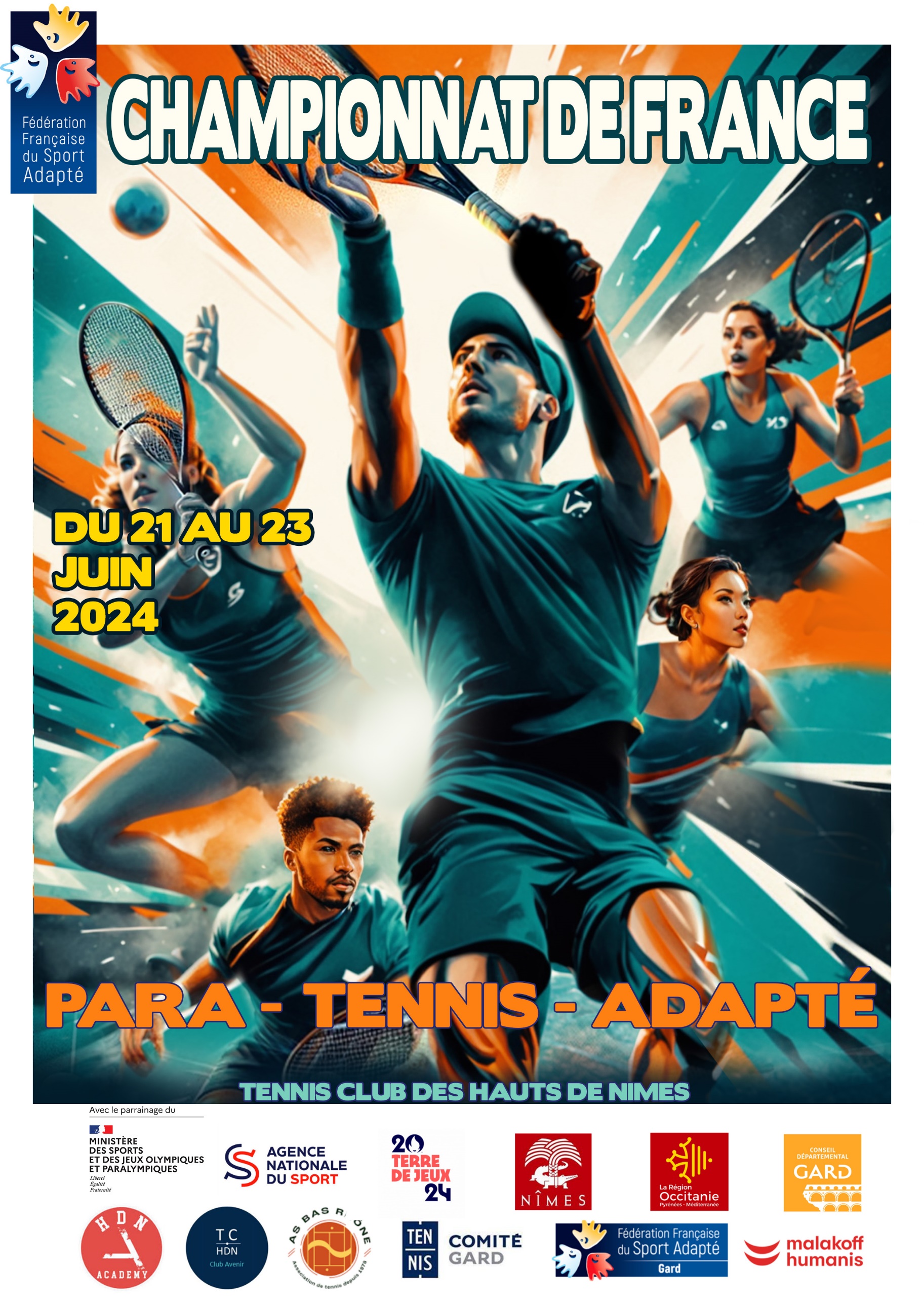 SommaireMots d’accueil	Bienvenue dans le Gard et à Nîmes	Venir sur site	Comité d’organisation local	Programme prévisionnel	Informations générales	Précisions techniques	Fiche association	Fiche engagement	Demande de dérogation	Fiche récapitulative	Plan d’accès	Liste des hébergements	Mot d’accueil Président du COL Le temps de ces trois jours, vous êtes à l’honneur, vous les sportifs qui êtes les principaux acteurs de ce championnat de France Para Tennis Adapté qui se déroulera sur la belle commune de Nîmes dans le GARD, 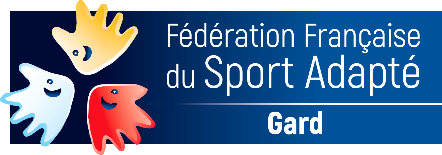 Un grand merci au Tennis club des Hauts de Nîmes et à l’Académy des Hauts de Nîmes. Pour l’accueil de ce championnat sur un site exceptionnel.Merci à tous les acteurs qui permettent son organisation et la réalisation d’un événement de cette ampleur. Les différents partenaires avec qui nous avons pu élaborer ce beau projet sportif.La réussite de ce moment sportif et festif, nous la devons d’abord au travail et l’énergie du personnel et des élus du Comité Départemental du Gard ; mais également des bénévoles qui préparent cette grande fête depuis plusieurs mois.Vous méritez toute ma considération.Bonne compétition à toutes et à tous.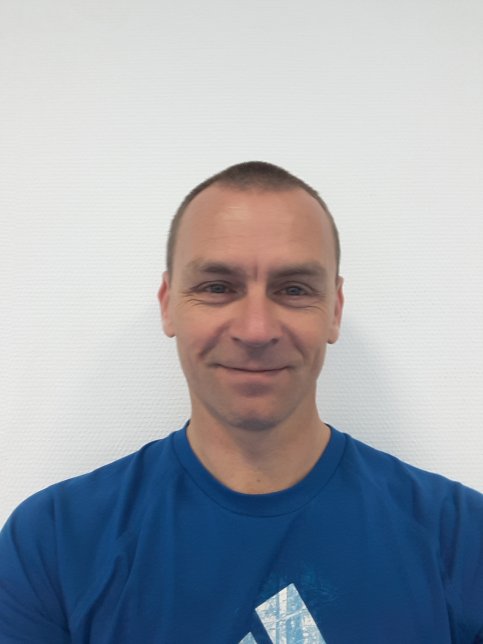 Vincent REBOUX				Président du CDSA30Mot d’accueil Président de la Ligue Sport Adapté d’Occitanie Tout d'abord, je souhaiterais vous remercier pour votre participation à cette rencontre et adresser tous mes compliments pour l'implication de tous les acteurs qui vont permettre d'apprécier d'agréables moments de compétition mais surtout d'échanges, de convivialité et de partage.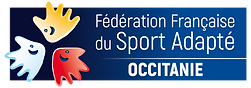 La ligue Occitanie est fière de vous accueillir, grâce à la vivacité de son Comité départemental du Gard, pour ce championnat de France para tennis adapté.Je vous souhaite de prendre un plaisir immense sur le terrain même dans une confrontation sportive. Mais surtout quel que soit le résultat respecter l'adversaire. L'engagement de tous en respectant les autres sera valorisant pour les bénévoles, les professionnels et les éducateurs qui vous accompagnent.Merci également à tous les acteurs, notamment celles et ceux qui agissent dans l'ombre, pour votre implication sans faille au service de nos sportives et sportifs. Je suis impatient de vous rencontrer !!!!!!!Permettez-moi de terminer ces propos par une citation de Platon« Avec une bonne volonté, on peut arriver à de beaux résultats ». 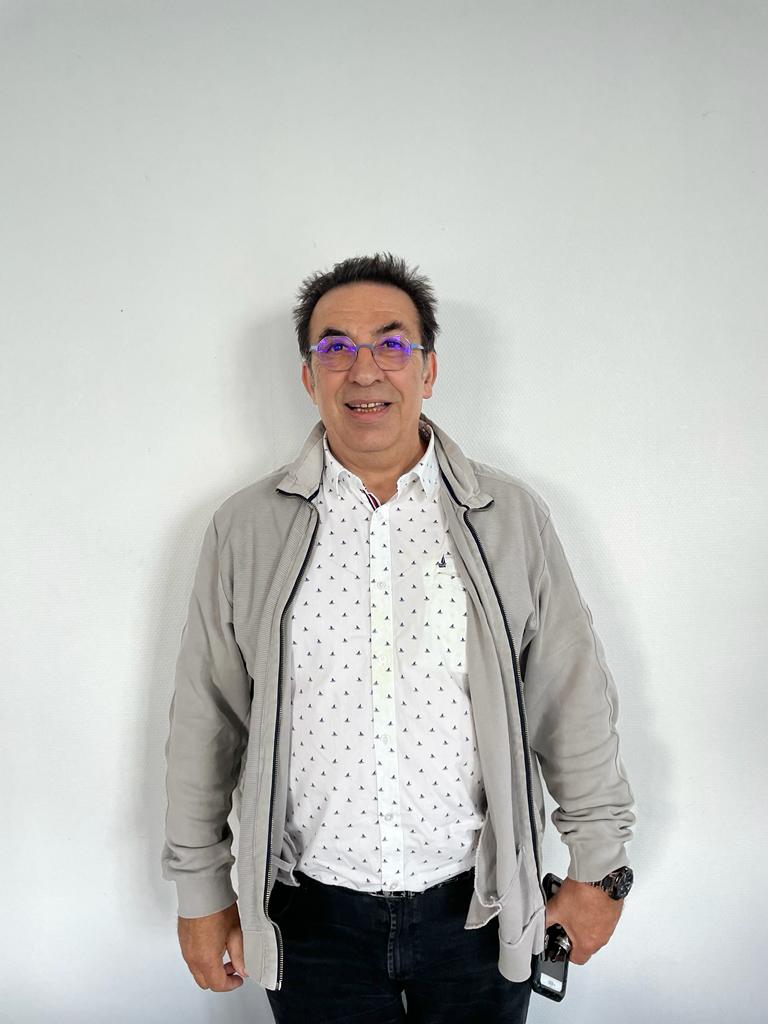 Charles NIETOPrésident de la ligue sport adapté OccitanieMot d’accueil de la Présidente du Conseil Départemental du Gard					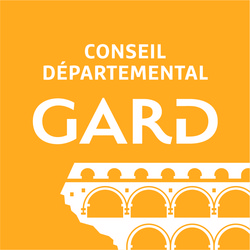 Le Conseil départemental du Gard est fier de soutenir, une nouvelle fois, le Comité départemental de sport adapté pour l’organisation du championnat de France de Para-Tennis-Adapté qui aura lieu du 21 au 23 juin 2024 à Nîmes en partenariat avec le Comité départemental de tennis et l’association Les Hauts de Nîmes tennis club.Le Comité départemental de sport adapté œuvre toute l’année pour développer le sport adapté sur notre territoire et illustre parfaitement les ambitions de notre politique sportive. Encourager et faciliter l’accès à la pratique sportive de toutes et tous est un axe fort de notre premier Schéma départemental des sports.Cette année, cette compétition d’envergure nationale, va réunir 150 sportifs en situation de handicap mental et psychique entourés de près de 100 accompagnateurs et bénévoles.Ce sera ainsi l’occasion d’encourager et de soutenir l’ensemble de ces athlètes lors de belles confrontations sportives mais également de partager de beaux moments de convivialité.Au nom de l’Assemblée départementale, nous adressons tous nos vœux de réussite à cette manifestation.Excellente compétition à tous.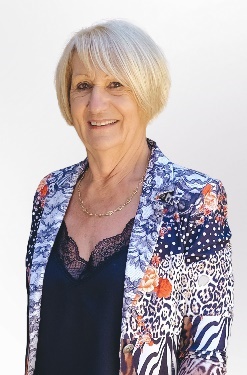 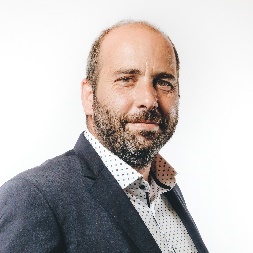 Françoise LAURENT-PERRIGOT		     	 Vincent BOUGET  	Présidente du Conseil Départemental du Gard 	Conseiller Départemental du GardDélégué aux sports  Bienvenue dans le GardLe Gard est multiple. Languedocien, provençal et méditerranéen, il est en même temps accroché au Massif central. Cette diversité se raconte dans la variété des paysages. De l’observatoire de l’Aigoual au phare de l’Espiguette, montagne, garrigue et plaine littorale font du territoire une mosaïque éclairée d’une lumière nette par le soleil du Sud. 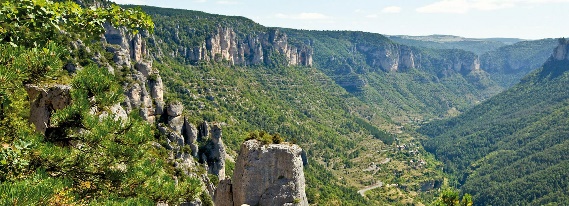 Quelques repères attirent le regard : le châtaignier et le mûrier dans les Cévennes, l’olivier et la vigne dans les garrigues et en plaine. Le Cirque de Navacelles, le Pont du Gard et les gorges du Gardon, la Camargue : 3 Grands sites de France, 3 visages qui résument l’extraordinaire variété paysagère du Gard. De la montagne à la mer en passant par la garrigue, vous serez subjugués par tant de beauté. Découvrez les Causses et les Cévennes, inscrits au Patrimoine mondial de l'UNESCO depuis 2011. Le Pont du Gard, inscrit sur la Liste du patrimoine mondial par l’UNESCO depuis 1985, est le monument antique le plus visité de France. Labellisé Grand Site de France avec un périmètre de 165 hectares, c’est un espace naturel sensible composé de paysages méditerranéens intimement liés au Pont. 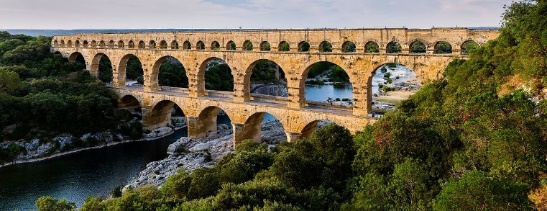 Au cœur d’un univers minéral unique aux portes des gorges du Gardon, le site présente des ambiances caractéristiques, différentes pour chaque rive du Gardon (garrigue, falaises et grottes, forêts de chênes verts, parcelles agricoles).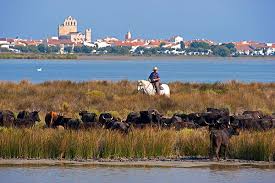 Le dernier label en date du Gard salue toutes les facettes de la Camargue gardoise. Les marais et les roselières mais aussi les sansouïres (terres inondables et salées), les étangs et les dunes : toutes les subtilités de ce milieu unique sont représentées. Sur place, la féérie et le mystère seront vos compagnons de visite. Il y a mille façons d’explorer le pays des flamants roses et de la salicorne, mais vous vous régalerez à coup sûr avec ces merveilles que sont la solitaire Tour Carbonnière, les remparts médiévaux d’Aigues-Mortes sur les marais salants ou la plage sans fin de l’Espiguette. Pour une vision d’ensemble et pédagogique sur la réserve naturelle régionale, vous ne passerez pas à côté du Centre de découverte du Scamandre.http://www.tourismegard.comBienvenue à NîmesAvec plus de 154 000 habitants et un territoire de 16 150 ha, Nîmes est la 18e plus grande ville de France.  Nîmes est une ville au charme fou, mondialement connue pour la majesté et l’exceptionnelle conservation de ses monuments Romains.Ensoleillée, douce à vivre, volontiers « reboussière » mais surtout passionnée, Nîmes est riche de son passé et tout à la fois résolument contemporaine.   La romanité, atout et fierté de la ville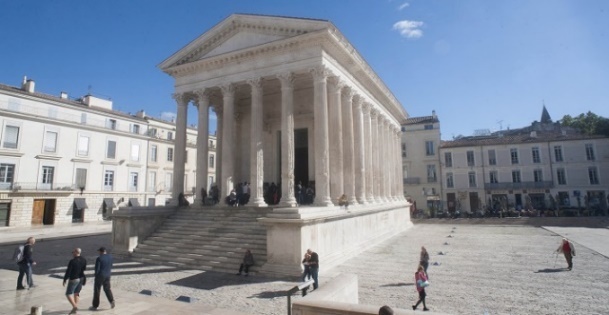 Les monuments romains, par leur majesté et leur exceptionnelle conservation, contribuent amplement à forger l'identité de Nîmes. Erigés voici 2 000 ans, la Maison Carrée, les arènes, le castellum aquae ou encore les vestiges de l'enceinte romaine font, à juste titre, la fierté des Nîmois.Fière de cette identité, la Ville a obtenu une inscription au Patrimoine mondial de l'UNESCO pour la Maison Carrée, sur le thème "L'Antiquité au présent".Contemporaine, culturelle et dynamiqueEn 2018, Le musée de la Romanité, conçu par Elizabeth de Portzamparc a ouvert ses portes face aux arènes bimillénaires. Son architecture rayonnante offrira un nouveau symbole de la ville romaine et un écrin somptueux pour ses collections exceptionnelles. 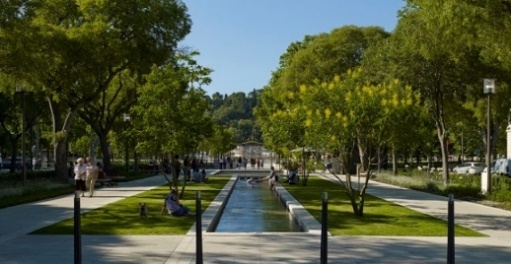 Contemporaine, Nîmes l'est aussi à travers la riche vie culturelle qui s'y déploie toute l'année. Les différentes scènes accueillent des artistes de renommée internationale, des créations théâtrales audacieuses, de grands spectacles à voir en famille. Quant aux ferias, qui mêlent traditions locales et musiques actuelles, ce sont des temps forts de l'agenda nîmois ; on vient de loin, même de très loin pour vivre ces jours et ces nuits intenses. 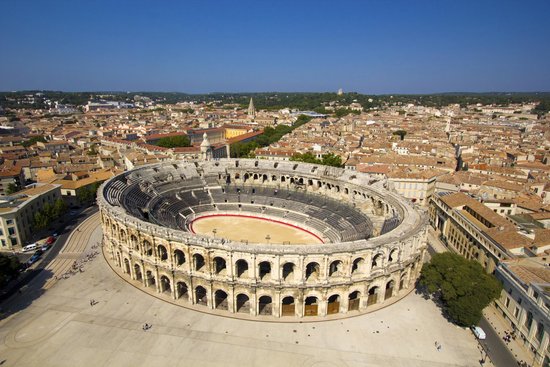 https://www.ot-nimes.fr/Venir sur site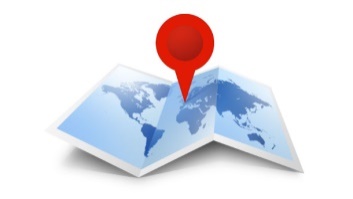 TENNIS CLUB DES HAUTS DE NÎMES620 Chemin des Hauts de NîmesPOINT GPS 43.8135249, 4.3462472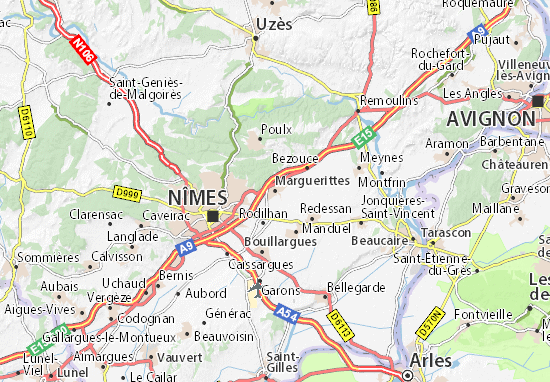 Nîmes est à : 50 km de Montpellier120 km de Marseille250 km de Lyon300 km de Toulouse700 km de Paris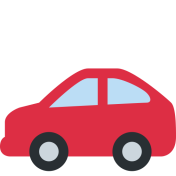 En voitureSortir de l’Autoroute A9 à Nîmes ouest, prendre la N106 en direction d’Alès15 minutes du site de la compétition En train / TGVGare SNCF NÎMES CENTRE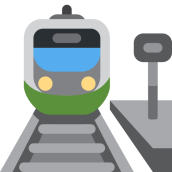 15 minutes du site de la compétitionGare SNCF NÎMES PONT DU GARD20 minutes du site de la compétition En avionAéroport de Garons20 minutes du site de la compétition Comité d’organisation localPrésident(e) du COLMonsieur Vincent REBOUXPrésident du Comité Départemental du Sport Adapté 30 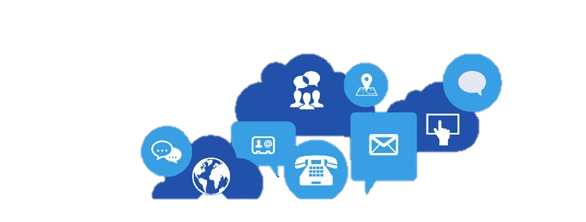 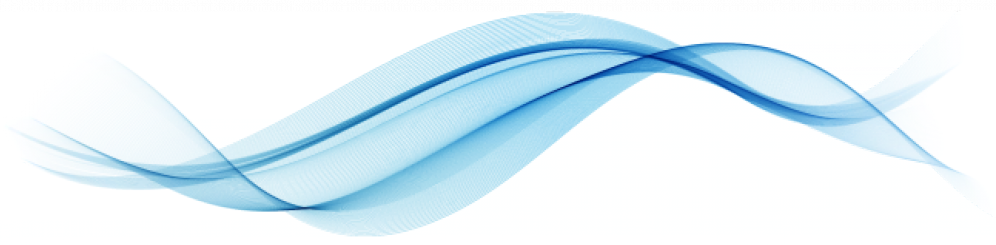 COL France para tennis adaptéComité Départemental du Sport Adapté 30Adresse : CDSA30 Valmédica 221 rue Claude Nicolas Ledoux 30900 NÎMESTéléphone : 04 66 23 49 36 / 07 61 59 63 63 Mail : sportadaptegard@gmail.comProgramme prévisionnelVendredi 21 juin 20249h00 - 11h30			Accueil des délégations  Tennis club des Hauts de Nîmes11h30 - 12h00			Réunion technique  Tennis club des Hauts de Nîmes 12h00 - 13h15			Repas   Tennis club des Hauts de Nîmes13h15 - 13h45			Cérémonie d'ouverture Tennis club des Hauts de Nîmes14h00 - 18h30			Compétition   Tennis club des Hauts de Nîmes19h00 - 21h00			Repas   Tennis club des Hauts de NîmesSamedi 22 juin 20249h00 - 12h00			Compétition  Tennis club des Hauts de Nîmes12h00 - 14h00			Repas  Tennis club des Hauts de Nîmes14h00 - 18h30			Compétition  Tennis club des Hauts de Nîmes20h00 – 23h00			Repas de gala  Tennis club des Hauts de NîmesDimanche 23 juin 20248h00 – 12h00			Phases finales  Tennis club des Hauts de Nîmes11h00 – 14h00			Pique-Nique  Tennis club des Hauts de Nîmes11h30 - 12h30			Remise des récompenses  Tennis club des Hauts de Nîmes14h00				Fin du championnatPour rappel, à partir de cette année, il n’y aura plus la catégorie BC2 sur les championnats de France para tennis adapté (titre de « champion fédéral »), notamment en raison de l’évolution du développement de la pratique sur le territoire. Pour les joueurs concernés, vous pouvez contacter votre référent régional tennis et/ou la CTN en charge de la discipline (Ludivine Gondran : ludivine.gondran@sportadapte.fr)Informations générales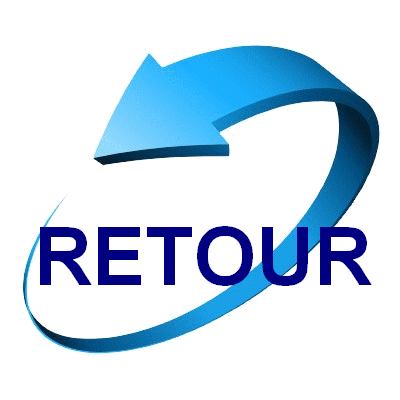 Retour des inscriptions au plus tard le 17 mai 2024.Accueil des délégationsL’accueil se fera le :Vendredi 21 juin de 9h00 à 11h30 à NîmesAu TENNIS CLUB DES HAUTS DE NÎMES620 Chemin des Hauts de NîmesPOINT GPS 43.8135249, 4.3462472Toutes les délégations devront se présenter durant cette tranche horaire. À cette occasion, il sera remis à l’ensemble des équipes des documents relatifs aux épreuves, à la restauration, et les cadeaux de bienvenue. Une vérification sera faite à partir des listes d’inscriptions.Les sportifs ayant une contre-indication médicale présente sur leur licence devront présenter un certificat médical FFSA d’absence de contre-indication de la pratique de Tennis en compétition.Le jour de l’arrivée des délégations, les sportifs et les accompagnateurs s’engagent à se conformer au règlement sportif FFSA et au programme de la manifestation tels que précisés dans le dossier d’accueil fourni par le comité d’organisation local. Ils s’engagent également à respecter l’engagement dans la classe dans laquelle ils se sont qualifiés.RestaurationIl est fortement conseillé d’aller manger dès la fin des épreuves de vos sportifs pour éviter l’attente.Les repas seront servis de 12h00 à 13h15 au repas du midi et de 19h00 à 21h00 au repas du soir.Ils auront lieu au :TENNIS CLUB DES HAUTS DE NÎMES620 Chemin des Hauts de NîmesLa soirée de gala du samedi soir aura lieu :A partir de 19h30 TENNIS CLUB DES HAUTS DE NÎMES620 Chemin des Hauts de NîmesLes paniers repas du dimanche midi seront distribués :A partir de 11h00 TENNIS CLUB DES HAUTS DE NÎMES620 Chemin des Hauts de NîmesHébergementsUne liste d’hébergements est fournie en annexe de ce dossier afin que les associations les contactent elles-mêmes pour réservation.Équipe médicaleUne équipe médicale sera présente sur le lieu de la compétition.Afin de permettre une intervention efficace de l’équipe médicale, les accompagnateurs devront être en possession des ordonnances des traitements en cours des sportifs.TransportLes organisateurs n’assureront aucun transport. Merci à vous d’anticiper votre venue.Précisions techniquesLa réglementation FFSA et les modalités de qualification au championnat de France seront appliquées. Le règlement du para tennis adapté FFSA est disponible sur le site internet fédéral : http://www.sportadapte.fr dans la rubrique « Pratiquer – Formes de pratique – La compétition en Sport Adapté » et sur l’espace membres.En cas de contestation, une commission d’appel sera présente. Elle sera composée des personnes suivantes :Le représentant du président de la FFSA sur le championnatLe juge arbitre ou un représentant des arbitresUn membre de la CSN para tennis adaptéModalités d’inscriptionLe championnat de France para tennis adapté relève du règlement tennis FFSA.Peuvent participer au championnat de France para tennis adapté FFSA, les sportifs ayant une licence compétitive FFSA pour la saison sportive 2023/2024 avec mention de la classe.Tout sportif ne présentant pas sa licence, comme le stipule la réglementation, se verra refuser l’accès à la compétition. Un contrôle des licences de la saison en cours aura été fait sur internet, mais les sportifs doivent être en mesure de présenter leur licence à l’accueil.Au moins un responsable de l’association doit être en possession d’une licence Dirigeant ou Bénévole FFSA. Son numéro est à renseigner sur la fiche association et sur les fiches d’engagement.Sans licence FFSA, aucune réclamation ne sera autorisée. De plus, seules les personnes licenciées FFSA pourront accéder aux zones techniques.Pour la participation au championnat de France, la fiche d’inscription individuelle doit être validée par le président de la ligue régionale et le président du comité départemental Sport Adapté de votre territoire.Elle devra également spécifier le nom, la qualité et les coordonnées du technicien certifiant les engagements et comporter les indications suivantes :Date et résultats du championnat qualificatifJustificatif de participation à une rencontre qualificativeLes résultats officiels de la compétition qualificative sur laquelle les sportifs se sont qualifiés doivent être joints au dossier d’inscriptionLe cas échéant, une demande de dérogation peut être faite au cas où la région, la zone ou le département d’origine du sportif n’organise pas de compétition qualificative.Le référent championnat de France de la CSN para tennis adapté FFSA en charge de la partie informatique - Bruno VESPRES (bruno.vespres@fft.fr) - doit recevoir les résultats des championnats qualificatifs. Ces résultats doivent lui être adressés directement par mail.Le retour des dossiers devra s’effectuer au plus tard le 17 mai 2024. Au-delà de cette date le comité d’organisation local n’acceptera aucune inscription.Les sportifs ne seront officiellement inscrits qu’à réception du dossier d’inscription dûment complété et accompagné du règlement des frais d’inscription. La personne qui inscrit les sportifs à la charge de transmettre l’ensemble des modalités de participation aux personnes qui accompagnent les sportifs pendant le championnat.DésistementAucun remboursement ne sera effectué après le 17 mai 2024, sauf sur présentation d’un certificat médical justifiant de l’impossibilité pour le sportif de se rendre sur le lieu de la compétition (remboursement engagement formule 1)Réunion techniqueUne réunion d’information animée par le référent championnat de France de la CSN Para Tennis adapté – Bruno VESPRES – et le Cadre Technique National de la discipline – Ludivine GONDRAN – est programmée le :11h30 le vendredi 21 juin 2024TENNIS CLUB DES HAUTS DE NÎMES620 Chemin des Hauts de NîmesUn entraineur de chaque délégation devra être présent à cette réunion et signer la liste d’émargement fournie par le COL. Le fonctionnement et les horaires définitifs de compétition seront communiqués aux entraîneurs au cours de la réunion des entraineurs. En conséquence, ceux-ci s’engagent à présenter leurs sportifs à l’heure indiquée.Si vous souhaitez obtenir des réponses précises sur le plan technique autres que celles annoncées, veuillez adresser vos questions préalablement à bruno.vespres@fft.fr  Pour rappel, à partir de cette année, il n’y aura plus la catégorie BC2 sur les championnats de France para tennis adapté (titre de « champion fédéral »), notamment en raison de l’évolution du développement de la pratique sur le territoire. Pour les joueurs concernés, vous pouvez contacter votre référent régional tennis et/ou la CTN en charge de la discipline (Ludivine Gondran : ludivine.gondran@sportadapte.fr)Catégories d’âgePar chèque bancaire ou postal à l’ordre du CDSA30 ou par virement bancaire sur RIB ci-dessous. Ci-joint le règlement complet par chèque d’un montant de : ………………………………………………… eurosN° de chèque : …………………………………………………… de la banque : ……………………………………………………Date 				SignatureOU VIREMENT MENTIONNANT DANS INTITULE LE N° DE L’ASSOCIATIONTITULAIRE : COL SPORT ADAPTE 30 IBAN : FR76 1027 8090 5700 0202 8590 110	BIC : CMCIFR2AJoindre la fiche de résultat de l’épreuve qualificative. Pour toute demande de dérogation, remplir la fiche type page 20.Merci de l’envoyer pour signature en double exemplaire à votre ligue régionale.Si la mention « avec contre-indication » apparait sur la licence, le sportif doit être en mesure de présenter un certificat médical de non contre-indication de pratique en compétition de/du tennis.Nom et coordonnées du technicien certifiant les engagements ci-dessus (obligatoire) :Joindre la fiche de résultat de l’épreuve qualificative. Pour toute demande de dérogation, remplir la fiche type page 20.Merci de l’envoyer pour signature en double exemplaire à votre ligue régionale.Si la mention « avec contre-indication » apparait sur la licence, le sportif doit être en mesure de présenter un certificat médical de non contre-indication de pratique en compétition de/du tennis.Nom et coordonnées du technicien certifiant les engagements ci-dessus (obligatoire) :Joindre la fiche de résultat de l’épreuve qualificative. Pour toute demande de dérogation, remplir la fiche type page 20.Merci de l’envoyer pour signature en double exemplaire à votre ligue régionale.Si la mention « avec contre-indication » apparait sur la licence, le sportif doit être en mesure de présenter un certificat médical de non contre-indication de pratique en compétition de/du tennis.Nom et coordonnées du technicien certifiant les engagements ci-dessus (obligatoire) :Demande de dérogation individuelleMerci d’envoyer cette fiche pour signature en double exemplaire à votre ligue régionale qui la transfèrera à la CSN de la discipline (bruno.vespres@fft.fr)Je soussigné(e) M./Mme..………………………………….………………………………………………………..… représentant de l’association demande dérogation pour que M./Mme ………………………………..…………………………….…. participe au championnat de France para tennis adapté pour le motif suivant :Absence de compétition qualificative régionale sur la saison en coursAbsence pour raison médicale lors de la compétition qualificative(merci de nous fournir le certificat médical daté et signé par le médecin)Autre motif………………………………………………………………………………………………………………………………Nom, qualité et coordonnées du certificateur :Avis du certificateur			 Favorable Réservé DéfavorableFiche récapitulativeLes équipes ne seront officiellement inscrites qu’à la réception du dossier d’inscription dûment complété et accompagné du règlement total des frais d’inscriptions.Le responsable de la délégation doit remplir, sur les fiches, la totalité des champs demandés.CDSA30  221 rue Claude Nicolas Ledoux – 30900 NÎMES04 66 23 49 36 / 07 61 59 63 63 – sportadaptegard@gmail.comPièces à joindre obligatoirement au dossier d’inscription pour qu’il soit enregistré :Cochez les cases pour ne rien oublier !Pour le 17 mai 2024 : La fiche association La participation financière (règlement complet avec numéro d’association au dos du chèque) La/Les fiche(s) d’engagement La fiche de résultat de l’épreuve qualificative (ou dérogation validée par la CSN)À avoir sur soi impérativement (sur le site de compétition) : Photocopies de la carte de sécurité sociale + mutuelle (une par sportif) La licence compétitive en cours de validité Le certificat médical en cas de contre-indication mentionnée sur la licence Ordonnance pour les traitements en coursTout sportif ne présentant pas sa licence comme le stipule la législation se verra refuser l’accès à la compétition.PS : La personne qui inscrit les sportifs a la charge de transmettre l’ensemble des modalités de participation aux personnes qui accompagnent les sportifs pendant le championnat.Tout dossier incomplet sera mis en attente et non traité.Plan d’accèsTENNIS CLUB DES HAUTS DE NÎMES620 Chemin des Hauts de NîmesPOINT GPS 43.8135249, 4.3462472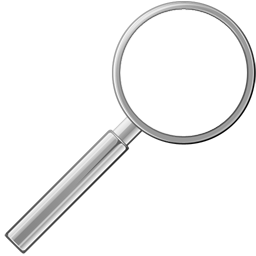 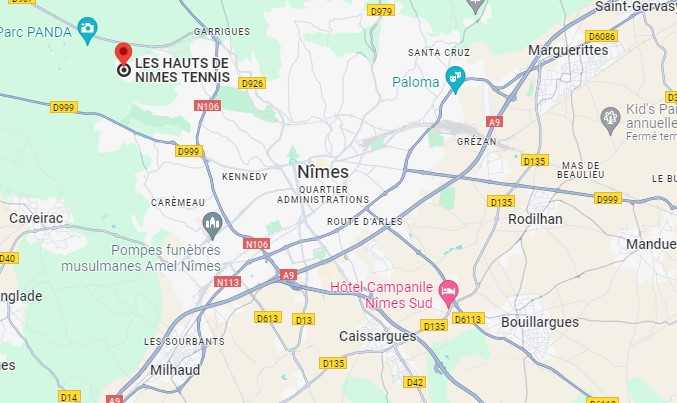 …ALES	Liste des hébergementsPROPOSITION D’HEBERGEMENT COLLECTIF SUR SITEOFFRE LIMITEE A 40 PERSONNESTARIF A 32€ : NUIT ET PETIT DEJCONTACT TENNIS CLUB DES HAUTS DE NIMES : 04 66 64 48 23a.bresciani@hdnacademy.com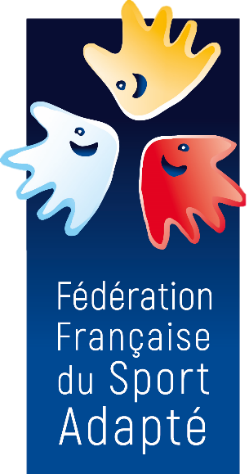 Partenaires institutionnels 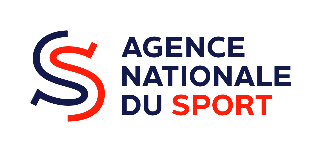 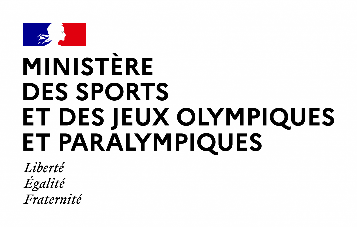 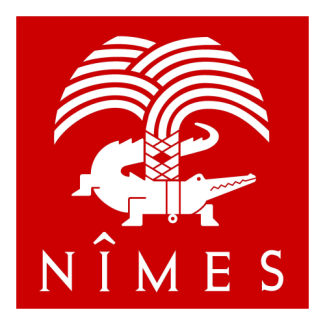 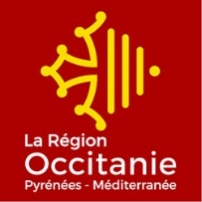 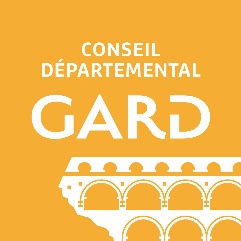 Partenaire principal FFSA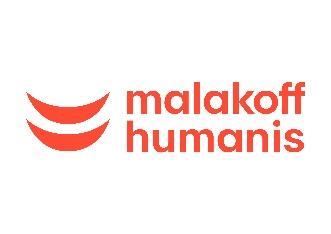 Partenaires locaux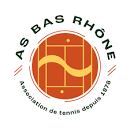 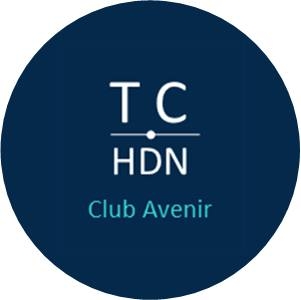 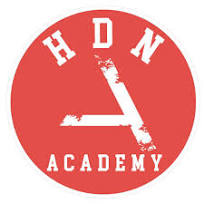 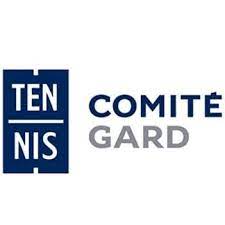 FONCTION CONTACTTrésorierNicole MARTINSecrétaire généraleIsabelle VIALLAT 07 61 59 63 63Commission Coordination / LogistiqueGilles FERNANDEZCommission SportivePhilippe MORELCommission MédicaleCéline COPPOLACommission RestaurationAurore BRESCIANI Commission Partenariats / HébergementIsabelle VIALLATCommission CommunicationAlexandre ELLAZAZICommission Animation / BénévolatPhilippe MORELCommission Développement DurableCéline COPPOLACadre Technique National du Para Tennis AdaptéLudivine GONDRANludivine.gondran@sportadapte.fr Délégué Technique Fédéral du championnat Laurence Jouclas laurence.jouclas@sportadapte.frCommission Sportive Nationale du Para Tennis AdaptéBruno VESPRES bruno.vespres@fft.fr CatégoriesJeuneSéniorVétéranSaison sportive 2023/ 2024Né en 2003 et aprèsNé entre 2002 et 1988Né en 1987 et avantN° Affiliation :Nom de l’association ou établissement : Nom de l’association ou établissement : Adresse : Adresse : Adresse : Nom et numéro de licence d’un des responsables de la délégation (obligatoire pour accès aux zones techniques) :Nom et numéro de licence d’un des responsables de la délégation (obligatoire pour accès aux zones techniques) :Nom et numéro de licence d’un des responsables de la délégation (obligatoire pour accès aux zones techniques) :Tél. :Tél. :Mail :PRESTATIONPRIX/PERS.NOMBREMONTANTFormule 1 -- SportifInscription au championnat sans forfait restauration45 €Formule 1 -- EncadrantInscription au championnat sans forfait restauration25 €Formule 2 -- SportifInscription au championnat avec forfait restauration complèteDu vendredi midi au dimanche midi (hors petit déjeuner)100 €100 €Formule 2 -- EncadrantInscription au championnat avec forfait restauration complèteDu vendredi midi au dimanche midi (hors petit déjeuner)80 € 80 € Formule 3 -- SportifInscription au championnat avec restauration du samedi soir uniquement (repas de Gala)70 €70 €Formule 3 -- EncadrantInscription au championnat avec restauration du samedi soir uniquement (repas de Gala)50 €50 €Aucun remboursement ne sera effectué après la date de clôture des inscriptions, sauf sur présentation d’un certificat médical justifiant de l’impossibilité pour le sportif de se rendre sur le lieu de la compétition.Aucun remboursement ne sera effectué après la date de clôture des inscriptions, sauf sur présentation d’un certificat médical justifiant de l’impossibilité pour le sportif de se rendre sur le lieu de la compétition.TOTALTOTALN° Affiliation :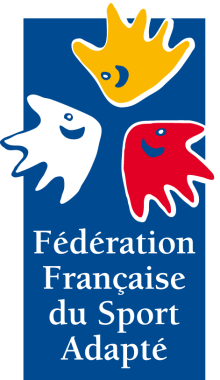 Nom de l’association ou établissement :Nom de l’association ou établissement :Nom et numéro de licence du responsable délégation (obligatoire pour être sur les terrains) :
Nom et numéro de licence du responsable délégation (obligatoire pour être sur les terrains) :
Tél. :N° LicencePrénom et NomDate de naissanceSexeCatégorieClassificationDate et lieu qualification12345678910N° Affiliation :Nom de l’association ou établissement :Nom de l’association ou établissement :Nom et numéro de licence du responsable délégation (obligatoire pour être sur les terrains) :
Nom et numéro de licence du responsable délégation (obligatoire pour être sur les terrains) :
Tél. :N° LicencePrénom et NomDate de naissanceSexeCatégorieClassificationDate et lieu qualification12345678910N° Affiliation :Nom de l’association ou établissement :Nom de l’association ou établissement :Nom et numéro de licence du responsable délégation (obligatoire pour être sur les terrains) :
Nom et numéro de licence du responsable délégation (obligatoire pour être sur les terrains) :
Tél. :N° LicencePrénom et NomDate de naissanceSexeCatégorieClassificationDate et lieu qualification12345678910Visa et signature du responsable associationVisa et signature du président de la ligue Visa et nom de la CSNNomAdresseCoordonnéesKilomètres de la compétitionAUBERGE DE JEUNESSELA CIGALE257, chemin de l'Auberge de Jeunesse 30900 Nîmes04 66 68 03 20nimes@hifrance.org5,3RESIDENCE DU GOLF DE VAQUEROLLES1075 Chemin du Golf30900 Nîmes04 66 23 33 33contact@golf-nimes.com5,6B&B HOTEL NÎMES CENTRERue Dhuoda30900 Nîmes08 92 70 24 508,3KYRIAD NÎMES CENTRE10 Rue Roussy30000 Nîmes04 66 76 16 208,8KYRIAD NÎMES OUEST157 rue Tony GarnierVille Active - 30900 Nîmes04 66 04 06 1111HOTEL FORMULE 1NÎMES OUEST393 Chemin de l'HostellerieVille active - 30900 NIMES08 91 70 53 4311IBIS NÎMES OUEST268, Rue De L'hostellerieVille Active - 30900 Nîmes04 66 38 83 9311